Per inserzioni rivolgersi a : Banca del Tempo del Comune di Vinovo – Tel. n. 340.1443854E-mail: bancadeltempo.vinovo@hotmail.it ;Stampato in proprio – Ufficio Manifestazioni Comune di Vinovo – Ottobre 2017DOM 1SAGRA DELL’UOVO  Dal 29 sett. al 1° ottobre organizzata dal Comune di Vinovo Programma :Ore  8.30 : - Pedalata ecologica da P.zza 2 Giugno a cura Ass. Alpini e Croce Verde Vinovo. “      9.00 : - Al Castello Della Rovere Mostra a tema “L’uovo in tutte le salse”. 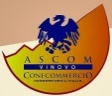                     Orario  9 - 12,30 e 14,30 – 19.  Possibilita di visita per gruppi e scolaresche fino al 7/10 su appuntamento    (info: sig. Bruna 3382313951)                   - Apertura Mercatino degli Hobbisti in Piazza Rey e Negozi in Piazza “    10.00 : - Dalle 10 alle 19 “Area Giochi Bimbi” nella piazzetta S. Bartolomeo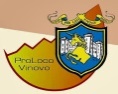 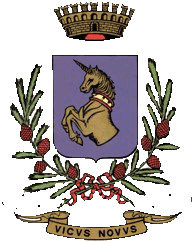  “    12.00 : - Apertura Stand Gastronomici a tema a cura della Pro Loco Vinovo (area pedonale). “    15.00 : - Fino alle 19 per “Nobili Terre” visite guidata al Castello Della Rovere ed                     al Parco Storico (in compagnia degli studenti dell’IC Vinovo)In Piazza Rey  Bal Folk con il gruppo “LOU PITAKASS”, musica occitana “    18,30 :  - Apertura Stand Gastronomici a tema, a cura della Pro Loco Vinovo.                     Info: ufficio manifestazioni 0119620413  MAR 3CAFFE’  FILOSOFICO“LA FELICITA’” Docente Lorenzo Papapietro  Corso gratuito per giovani e adulti senza limiti di età.  Presso la Biblioteca Civica.  Durata 16,30- 18,00.                   (Iscrizioni in Biblioteca sino ad esaurimento di 20 posti disponibili)                      Info : 011 9931006 – mail : biblio@abaconet.it  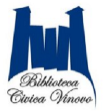 VEN 6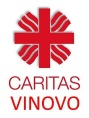   I  DIAVOLI  E  L’ACQUA  SANTA …. Per la prima volta insieme Alle ore 21.00 al Cinema Auditorium, spettacolo teatrale con :              ■ I TRIBULA (I diavoli) in “3 uomini e il matrimonio”              ■ ARCOSCENICO (L’acqua santa) in “Sorelle.. ma non troppo” Spettacolo organizzato dalla Caritas parrocchiale con il patrocinio del Comune di Vinovo. Il ricavato sarà devoluto alla Caritas parrocchiale San Bartolomeo per le famiglie di Vinovo in difficoltà.                                 Ingresso € 5.MAR 10 CAFFE’  FILOSOFICO“LA DIVERSITA’”  Docente Lorenzo Papapietro  Corso gratuito per giovani e adulti senza limiti di età.  Presso la Biblioteca Civica.  Durata 16,30- 18,00.                   (Iscrizioni in Biblioteca sino ad esaurimento di 20 posti disponibili)                      Info : 011 9931006 – mail : biblio@abaconet.it  VEN 13RASSEGNA TEATRALEH 21 All’Auditorium - KABARET VERTIGO , uno spettacolo innovativo di poesia, arte e creatività.Un Cabaret circense e popolare, innovativo ed eclettico.Info: Comune - Ufficio Manifestazioni  Tel. 011.9620413            Ingr. € 10DOM 15A.V.I.S.  PRELIEVI  IN  AUTOEMOTECADalle 8,30 alle 11,30 prelievi plasma in Piazza 2 Giugno                       Info: 339.4806526  Sig. Lardone Pietro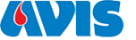 LUN 16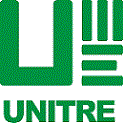   UNITRE  VINOVO   Inizio conferenze e laboratori    Info: Massaro 3393384715MAR17 CAFFE’  FILOSOFICO “QUESTIONI BIOETICHE”   Docente Lorenzo Papapietro  Corso gratuito per giovani e adulti senza limiti di età. Presso la Biblioteca Civica.  Durata 16,30- 18,00.                  (Iscrizioni in Biblioteca sino ad esaurimento di 20 posti disponibili)                     Info : 011 9931006 – mail : biblio@abaconet.it   SAB 21A.V.I.S.  PRELIEVI  IN  SEDE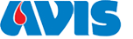 Dalle 8,30 alle 11,30 prelievi plasma in Piazza 2 Giugno                  Info: 339 4806526  Sig. Lardone PietroMAR 24 CAFFE’  FILOSOFICO – “LA NATURA E LA TECNICA”   Docente Lorenzo Papapietro  Corso gratuito per giovani e adulti senza limiti di età.              Presso la Biblioteca Civica.  Durata 16,30- 18,00.                   (Iscrizioni in Biblioteca sino ad esaurimento di 20 posti disponibili)                      Info : 011 9931006 – mail : biblio@abaconet.it   VEN 27RASSEGNA TEATRALEH 21 All’Auditorium – FABRIZIO GRIFFA in “Northdammass”E’ la storia di Francesco Negro che ha 22 anni e nel 1899 andò con coraggio a lavorare nella “Merica”, lasciando Vinovo e la sua futura moglie.                  Info: Comune - Ufficio Manifestazioni  Tel. 011.9620413            Ingr. € 10DOM 29  CASTAGNATA    Cascina Parrocchiale Don Gerardo Vinovo  Info : Olivero 3391132348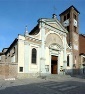 MAR 31“VERBA VOLANT”  : Parlare in pubblico e lettura espressiva Corso di formazione gratuito e aperto a tutti che si svolgerà Presso la Biblioteca Civica  dal 31 Ott. al 5 Dic. il martedì dalle 16,30 alle 18,30.      DOCENTE:  ALAN  MAURO  VAI                Iscrizioni in Biblioteca sino ad esaurimento di 20 posti disponibili                     (Info : 011 9931006 – mail : biblio@abaconet.it) 